Α  Ν  Α  Κ  Ο  Ι  Ν  Ω  Σ  Η       Ο Δήμος Χίου ανακοινώνει ότι προτίθεται να προσφύγει στης διαδικασία της διαπραγμάτευσης για την ανάθεση της προμήθειας με τίτλο «Προμήθεια Οικοδομικών Υλικών» συνολικού προϋπολογισμού ευρώ 25.542,23 με το ΦΠΑ και σύμφωνα με τους όρους που αναφέρονται στην 44690/8-12-2015 διακήρυξη διαγωνισμού.   Στην διαδικασία της διαπραγμάτευσης γίνονται δεκτοί:α) Έλληνες και αλλοδαποί προμηθευτές, φυσικά πρόσωπα και β) Νομικά πρόσωπα ημεδαπά και αλλοδαπά, ενώσεις προμηθευτών, συνεταιρισμοίΌλα τα απαιτούμενα δικαιολογητικά για την υποβολή της προσφοράς αναφέρονται αναλυτικά στο Άρθρο 6 της διακήρυξης.   Οι ενδιαφερόμενοι μπορούν να προσκομίσουν οι ίδιοι την προσφορά τους στο Τμήμα Αποθήκης & Προμηθειών του Δήμου Χίου Κανάρη 18, μέχρι την Τρίτη 29/12/2015 και από ώρα 10.30 πμ ή να στείλουν ταχυδρομικά ή με άλλο τρόπο την προσφορά τους ώστε να πρωτοκολληθεί στο Δήμο την προηγούμενη εργάσιμη ημέρα από την καταληκτική ημερομηνία προσφορών.   Εγγυητική επιστολή συμμετοχής στο διαγωνισμό ευρώ 441,00 (αναλυτικά ανά ομάδα στο Άρθρο 6 της Διακήρυξης).   Περισσότερες πληροφορίες δίδονται από τον Δήμο Χίου στο Τμήμα Προμηθειών & Αποθήκης τηλ. 22713 51702-713.Ο Γενικός Γραμματέας Δ. ΧίουΜήλιας Αντώνιος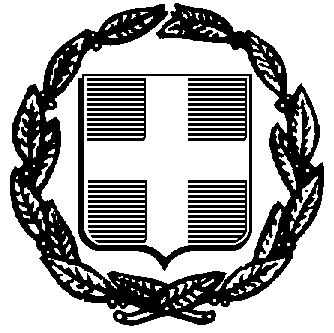                ΕΛΛΗΝΙΚΗ ΔΗΜΟΚΡΑΤΙΑ                       Δ Η Μ Ο Σ    Χ Ι Ο Υ    Δ/ΝΣΗ ΟΙΚΟΝΟΜΙΚΩΝ ΥΠΗΡΕΣΙΩΝ   ΤΜΗΜΑ ΠΡΟΜΗΘΕΙΩΝ & ΑΠΟΘΗΚΗΣ               ΕΛΛΗΝΙΚΗ ΔΗΜΟΚΡΑΤΙΑ                       Δ Η Μ Ο Σ    Χ Ι Ο Υ    Δ/ΝΣΗ ΟΙΚΟΝΟΜΙΚΩΝ ΥΠΗΡΕΣΙΩΝ   ΤΜΗΜΑ ΠΡΟΜΗΘΕΙΩΝ & ΑΠΟΘΗΚΗΣ               ΕΛΛΗΝΙΚΗ ΔΗΜΟΚΡΑΤΙΑ                       Δ Η Μ Ο Σ    Χ Ι Ο Υ    Δ/ΝΣΗ ΟΙΚΟΝΟΜΙΚΩΝ ΥΠΗΡΕΣΙΩΝ   ΤΜΗΜΑ ΠΡΟΜΗΘΕΙΩΝ & ΑΠΟΘΗΚΗΣ               ΕΛΛΗΝΙΚΗ ΔΗΜΟΚΡΑΤΙΑ                       Δ Η Μ Ο Σ    Χ Ι Ο Υ    Δ/ΝΣΗ ΟΙΚΟΝΟΜΙΚΩΝ ΥΠΗΡΕΣΙΩΝ   ΤΜΗΜΑ ΠΡΟΜΗΘΕΙΩΝ & ΑΠΟΘΗΚΗΣ               Χίος, 23 Δεκεμβρίου 2015               Αρ. Πρωτ. :  Ταχ.Δ/νση:Κανάρη 18,  82100 Χίος Κανάρη 18,  82100 Χίος Πληροφορίες:Κοντού ΑναστασίαΤηλέφωνο:22713-51 713FAX:22713-51 721Ο εισηγητήςΟ ΤμηματάρχηςΗ Διευθύντρια